LA CASETA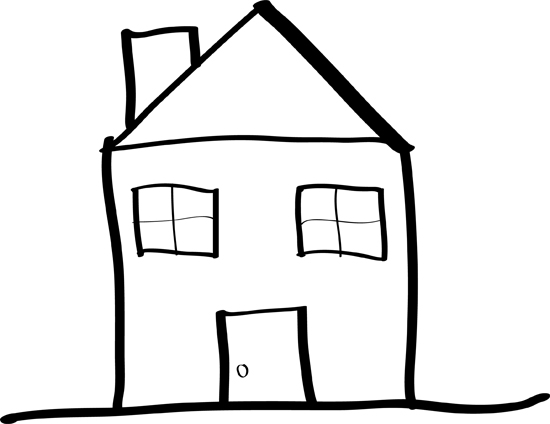 Allà dalt hi ha una caseta, així, així,amb un fum que vola per la teuladeta, així, així. Té una finestreta i un petit jardí i una fonteta al mig del camí.Trala lalara lalalà.Tot és petit, petit, molt petit, oidà.Fem sonar la campaneta, així, així,eixuguem els peus i entrem a la cambreta, així, així.Hi ha una tauleta i un pianeti unes cadiretes i un bressolet.Trala lalara lalalà.Tot és petit, petit, molt petit, oidà.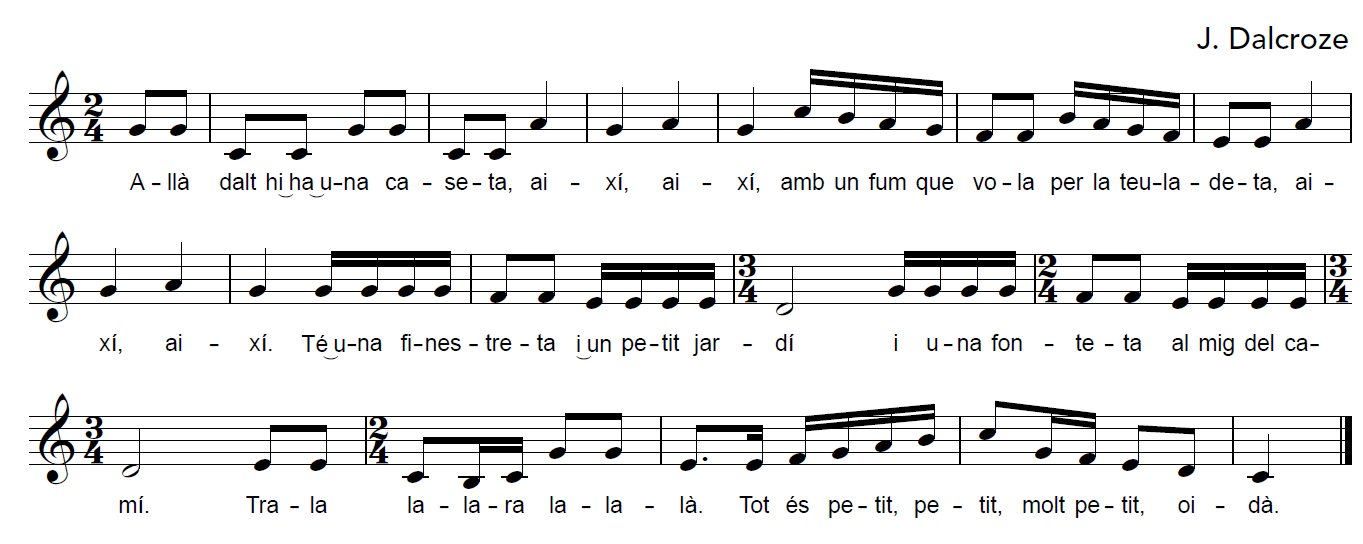 EL BOLET PETITÓ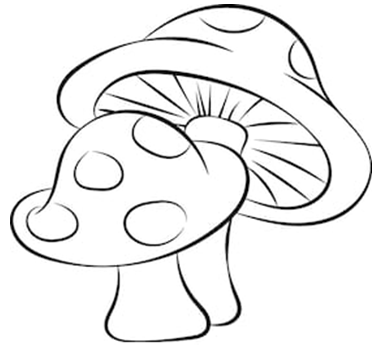 Sóc un bolet molt petitó,ensenyo el barretquan ve la tardor. (bis)Xim xibiribibom m’agrada la pluja!Ximxibiribibom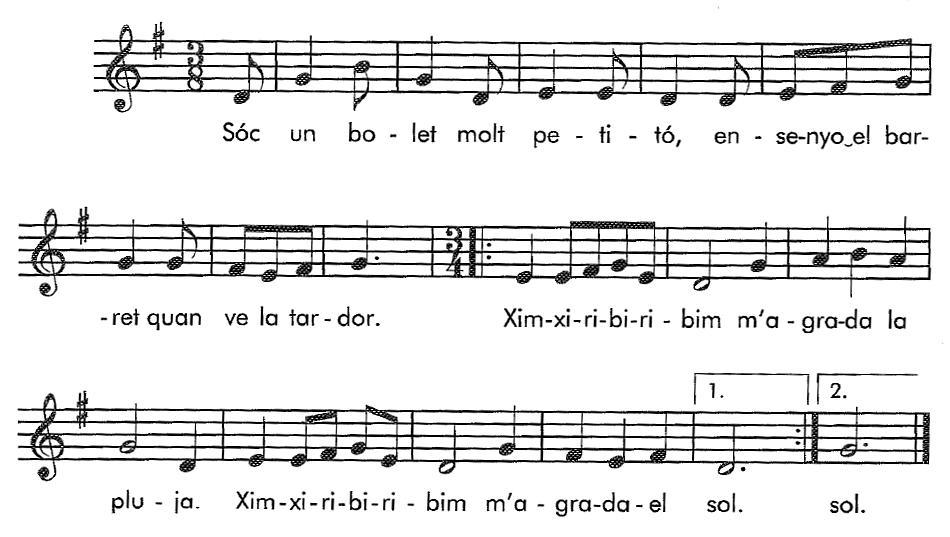 m’agrada el sol!Xim xibiribibom m’agrada la pluja!Ximxibiribibomm’agrada el sol!Sóc un bolet molt petitócreixo sota els pinsi en mig la verdor. ELS PANELLETS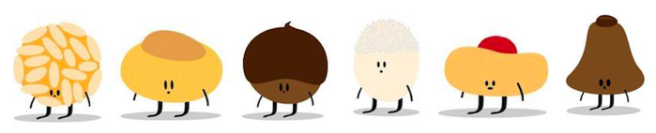 Fem, fem, fem,fem els panellets.Fem, fem, fem,fem els panellets.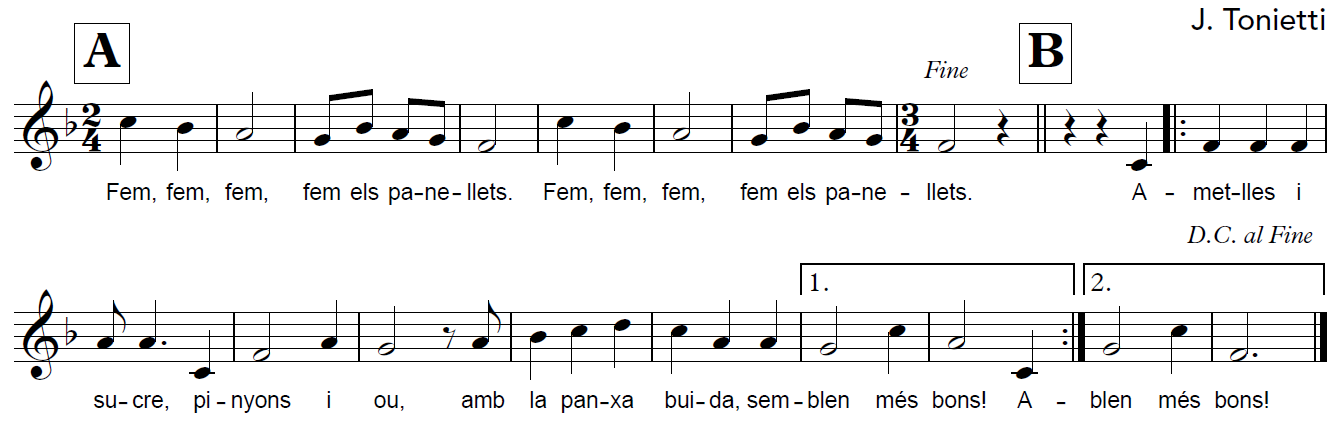 Ametlles i sucre,pinyons i ou,amb la panxa buida,semblen més bons!JOC DE TRENCAR L’OLLAPica fort, que dins de l’olla, 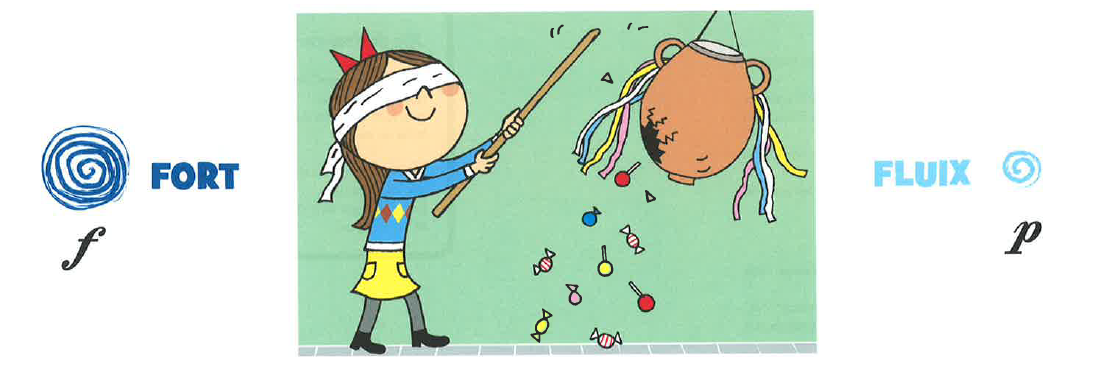 que dins de l’olla, pica fort, que dins de l’ollahi ha un tresor.Pica fluix, que dins de l’olla,que dins de l’olla,pica fluix, que dins de l’olla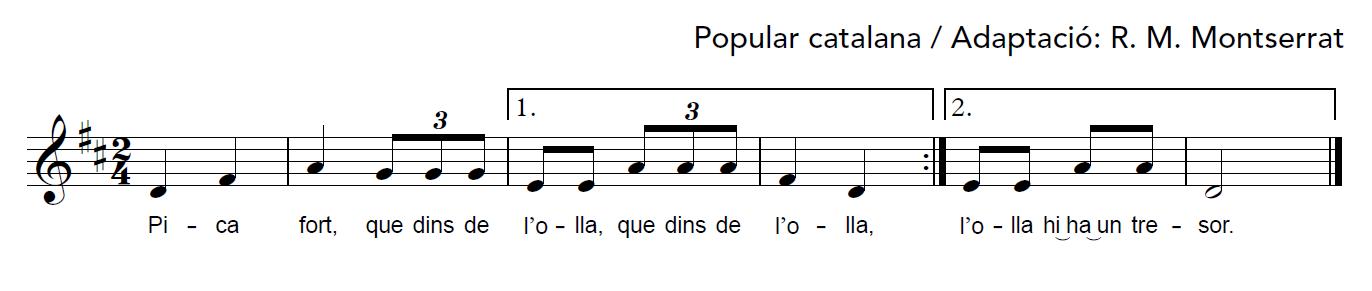 hi ha un peluix.LA RUMBA DE LES CASTANYES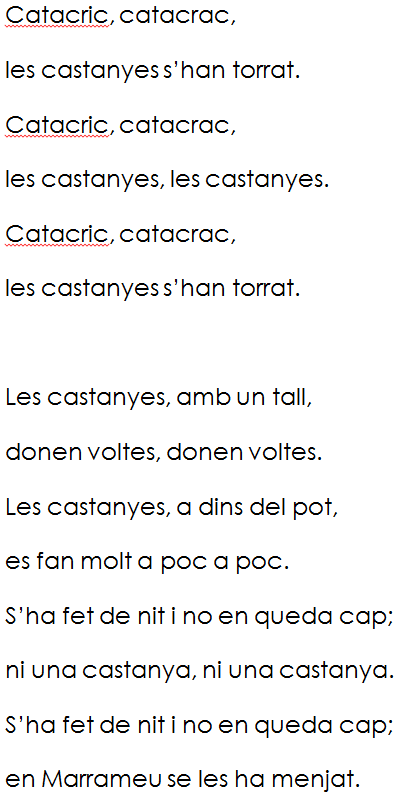 La castanyera i en Marrameucullen castanyes, cullen castanyes.La castanyera i en Marrameucullen castanyes pertot arreu.A la plaça de la ciutat,una parada, una parada,a la plaça de la ciutat,una parada ja han muntat.Catacric, catacrac,les castanyes, les castanyes.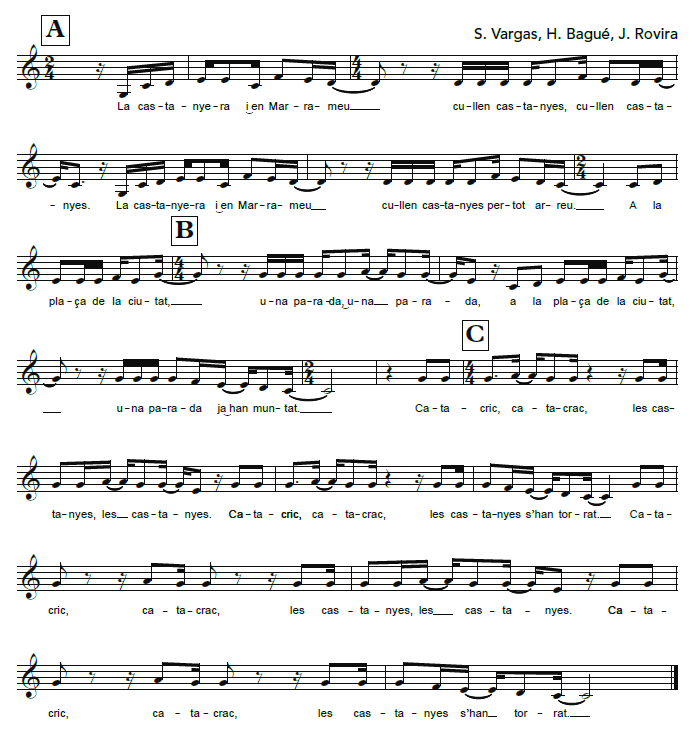 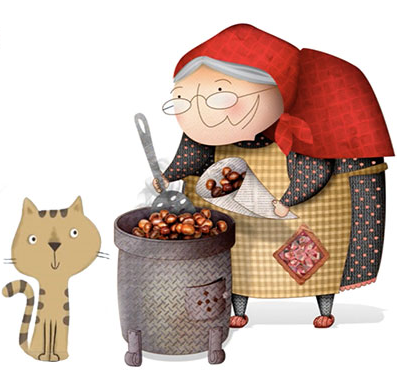 M’AGRADA LA TARDOR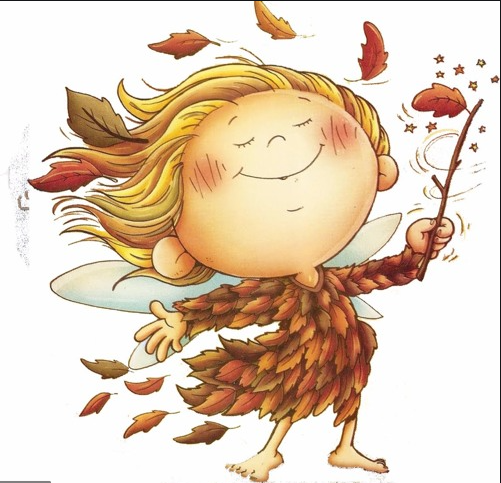 M'agrada la tardorperquè els arbres es despullen.M'agrada la tardor,virondeta virondó.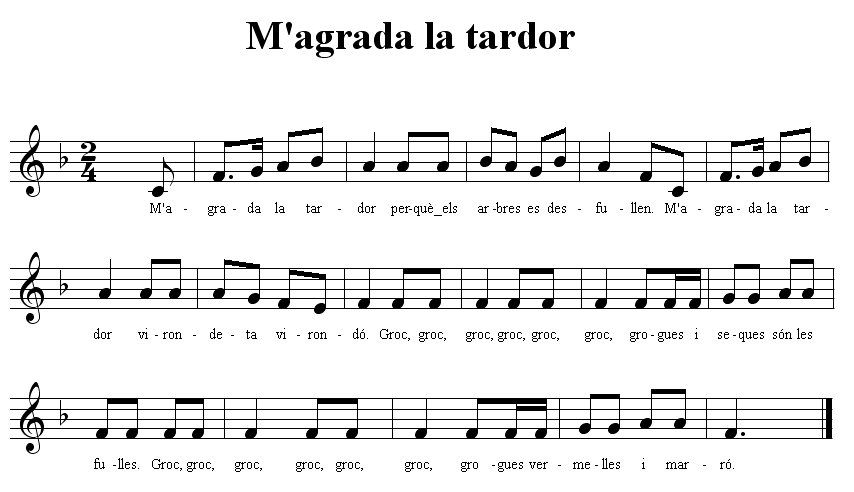 Groc, groc, groc,groc, groc, groc.Grogues i seques són les fulles.Groc, groc, groc,groc, groc, groc.Grogues, vermelles i marrons.